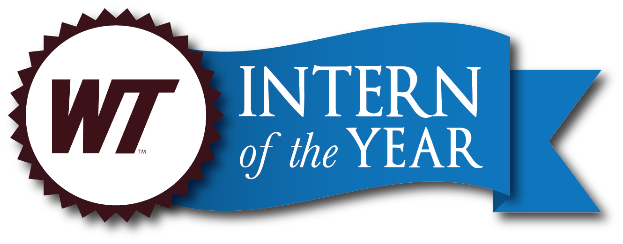 2023 Intern of the Year Award
The WT Intern of the Year Award is designed to honor an outstanding student who has participated in an internship and exhibited unusual skills and/or made a significant contribution to their employer.  These internship experiences are typically out-of-the ordinary, ground breaking experiences.  Faculty, staff and employers are asked to encourage students they know of who have participated in these types of exceptional intern experiences to apply.  Student eligibility:􀂾 classified as a junior, senior or a graduate student􀂾 participated in their internship between September 1, 2022, and August 31, 2023Award:􀂾 The recipient will receive a $1,000 scholarship􀂾 The recipient and their employer will receive a recognition certificate􀂾 The recipient is automatically submitted for the national Cooperative Education & InternshipAssociation (CEIA) Academic Intern of the Year awardAdditional Information:􀂾 Each site sponsor should support only one WT student for the award􀂾 The awards committee reserves to right to determine award eligibility􀂾 If you have a question about eligibility, please contact the Steve Sellars in the WTAMU Office of Career and Professional Development - CC 113, (806) 651-2345, ssellars@wtamu.eduApplication Packet:􀂾 Application Form (download form from this page- http://wtamu.edu/intern) 􀂾 Student Résumé􀂾 Student Statement􀂾 University Support Statement􀂾 Site Sponsor Support StatementExample student, university and site sponsor statements are online at http://www.wtamu.edu/internStudent Statement:Two‐page double‐spaced executive summary briefly discussing any or all of the following:□ How the internship experience impacted college and future career􀂾 Achievements, awards, honors and self-initiative both on the job and in school􀂾 Contributions to the employer, school, and community􀂾 Any other pertinent information to support the application􀂾 Future career goalsUniversity Support Statement:This statement can be from the student's supervising faculty or any other faculty/staff who knows them well.Two‐page double‐spaced executive summary briefly discussing any or all of the following:􀂾 The student’s academic performance􀂾 Examples of the student’s initiative, creativity, or original work􀂾 Any recognition, honors or awards from the college/university or other organizations􀂾 Any leadership positions􀂾 The student’s involvement on campus and in the community􀂾 The student’s characterSite Sponsor/ Employer Support Statement:Two‐page double‐spaced executive summary, briefly discussing any or all of the following:􀂾 The student’s work‐related duties, quantity of work, and quality of work􀂾 Examples of the student’s initiative or creative or original work􀂾 Examples of how the student was challenged during their internship assignment􀂾 Any published papers, presentations or other formal presentations of their work. (Do notinclude, just discuss)􀂾 Any recognition or awards from the company􀂾 The student’s involvement in the community􀂾 The student’s involvement in improving the company internship program􀂾 The overall impact of this student on the department or company􀂾 Any other pertinent information to support the applicationProcess:􀂾 Deadline: October 1, 2023: Complete application packet must be received by this date* Oct 1-15--WTAMU Intern-of-the-Year Committee reviews applications* Oct 15-Nov 1—Winning student notified and presented with award and recognition certificate.We will recognize our Intern of the Year during Internship Week, October 30 - November 3.  This week has planned activities to promote internships across campus and culminates with the Intern of the Year Reception on Thursday, November 2 .Applications Must Include:􀂾 Application Form (download form from this page- http://www.wtamu.edu/intern) 􀂾 Student Résumé􀂾 Student Statement􀂾 University Support Statement􀂾 Site Sponsor Support StatementApplication packet must be hand-delivered, mailed or emailed by 5:00pm on October 1 to:
Steve Sellars
WTAMU Office of Career and Professional Development
Classroom Center 113
P.O. Box 60729 
Canyon, TX   79016
ssellars@wtamu.eduLate applications will not be acceptedQuestions? Contact the Office of Career and Professional Development
CC 113 in the Student Success Center
(806) 651-2345
wtcareer@wtamu.edu